October 16, 2020Docket No. A-2012-2293854Utility Code: 1714407THOMAS MCLANE PAULSBORO NATURAL GAS PIPELINE COMPANY LLC 1330 LAKE ROBBINS DR THE WOODLANDS TX 77380	RE: Abandonment of Act 127 Pipeline Registration Dear Mr. McLane:This letter serves to acknowledge your notification to the Pennsylvania Public Utility Commission (Commission) of the abandonment of Paulsboro Natural Gas Pipeline Company, LLC’s (Paulsboro Pipeline) assets per Act 127.  Paulsboro Pipeline states that its pipeline assets are classified as Interstate pipelines.  Paulsboro Pipeline states that the pipeline is under the jurisdiction of the U.S. Department of Transportation’s Pipeline and Hazardous Materials Safety Administration (PHMSA) Eastern Region, OPID # 32257 as a common carrier pipeline with its tariff managed under the Federal Energy Regulatory Commission (FERC).  Paulsboro Pipeline does not operate its pipeline facilities in an Intrastate capacity and consequently is exempt from the mandates of Act 127.  The Commission will remove Paulsboro Pipeline from its list of Act 127 registrants.The Commission reminds Paulsboro Pipeline that were it to acquire any jurisdictional assets in the future, it must file an Initial Registration Form with the Commission in order to comply with the mandates of Act 127.Please direct any questions to Lee Yalcin, Financial Analyst, Technical Utility Services at email lyalcin@pa.gov (preferred) or (717) 787-6723.						Sincerely,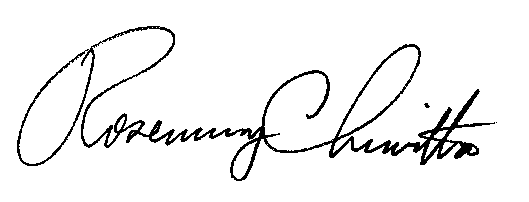 	Rosemary Chiavetta	SecretaryCc: Shirley Spunaugle, Secretary’s BureauAmy Zuvich, Bureau of Administration, Financial & Assessments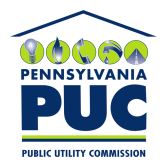 COMMONWEALTH OF PENNSYLVANIAPENNSYLVANIA PUBLIC UTILITY COMMISSION400 NORTH STREET, HARRISBURG, PA 17120IN REPLY PLEASE REFER TO OUR FILE